Term 1Term 1Term 2Term 3Term 3Term 4Term 5Term 6Term 6Why is it good to be me? (senses) Prayer –Thank you God for feet to run,Thank you for my play and fun,Thank you God for eyes to see,Thank you for making me a special me.Thank you God a nose to smell,Thankyou for making me fit and well,Thank you God for hands to touch,Thankyou God so very much.Why is it good to be me? (senses) Prayer –Thank you God for feet to run,Thank you for my play and fun,Thank you God for eyes to see,Thank you for making me a special me.Thank you God a nose to smell,Thankyou for making me fit and well,Thank you God for hands to touch,Thankyou God so very much.Why is it good to be me? (senses) Prayer –Thank you God for feet to run,Thank you for my play and fun,Thank you God for eyes to see,Thank you for making me a special me.Thank you God a nose to smell,Thankyou for making me fit and well,Thank you God for hands to touch,Thankyou God so very much.Why is it good to be me? (senses) Prayer –Thank you God for feet to run,Thank you for my play and fun,Thank you God for eyes to see,Thank you for making me a special me.Thank you God a nose to smell,Thankyou for making me fit and well,Thank you God for hands to touch,Thankyou God so very much.Why is it good to be me? (senses) Prayer –Thank you God for feet to run,Thank you for my play and fun,Thank you God for eyes to see,Thank you for making me a special me.Thank you God a nose to smell,Thankyou for making me fit and well,Thank you God for hands to touch,Thankyou God so very much.Why is it good to be me? (senses) Prayer –Thank you God for feet to run,Thank you for my play and fun,Thank you God for eyes to see,Thank you for making me a special me.Thank you God a nose to smell,Thankyou for making me fit and well,Thank you God for hands to touch,Thankyou God so very much.Why is it good to be me? (senses) Prayer –Thank you God for feet to run,Thank you for my play and fun,Thank you God for eyes to see,Thank you for making me a special me.Thank you God a nose to smell,Thankyou for making me fit and well,Thank you God for hands to touch,Thankyou God so very much.Why is it good to be me? (senses) Prayer –Thank you God for feet to run,Thank you for my play and fun,Thank you God for eyes to see,Thank you for making me a special me.Thank you God a nose to smell,Thankyou for making me fit and well,Thank you God for hands to touch,Thankyou God so very much.Why is it good to be me? (senses) Prayer –Thank you God for feet to run,Thank you for my play and fun,Thank you God for eyes to see,Thank you for making me a special me.Thank you God a nose to smell,Thankyou for making me fit and well,Thank you God for hands to touch,Thankyou God so very much.TopicTopicLet’s Explore!What do I like to do best?Let’s Explore!What do I like to do best?All that glitters.I can explore, what can I see?(Shiny and dull)PiratesWhat can I feel?(touch)PiratesWhat can I feel?(touch)WeatherWhat is it like to be warm and cold?Traditional talesWhat do my taste buds and nose tell me?(taste)GrowingHow do things change when they grow?GrowingHow do things change when they grow?Key knowledge(skills taken from Development Matters)Key knowledge(skills taken from Development Matters)The children will know the rules and expectaions of the areas of learning.The children will know the rules and expectaions of the areas of learning.The children will know the words shiny and dull.The children will know different types of transport.The children will know different types of transport.The children will know the difference between hot and cold.The children will know the sequence of a traditional story. The children will know the life cycle of an animal. The children will know the life cycle of an animal.Reading TextsReading Texts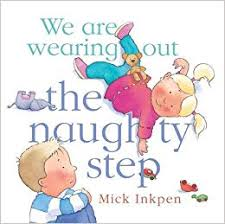 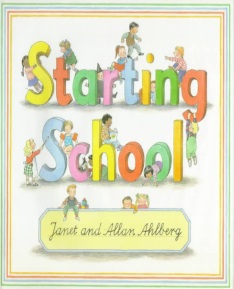 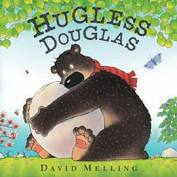 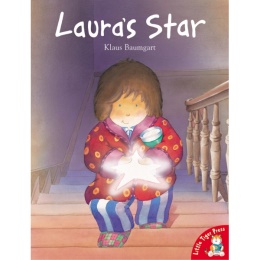 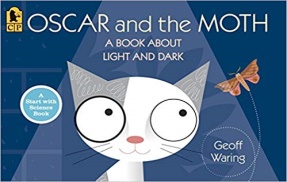 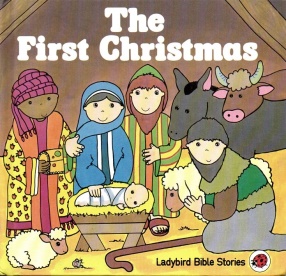 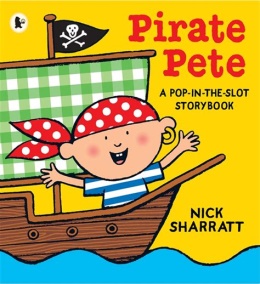 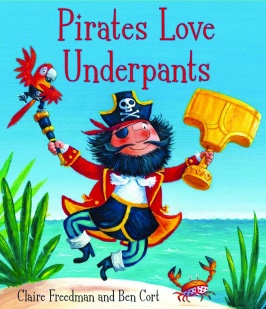 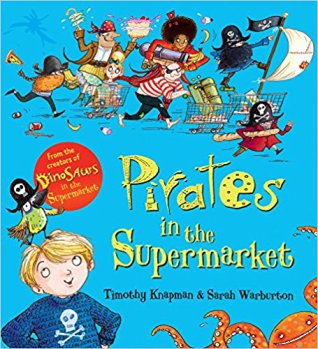 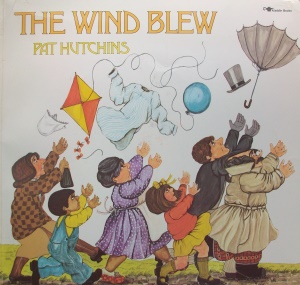 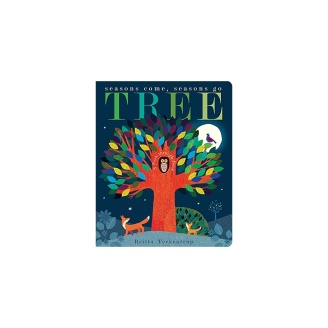 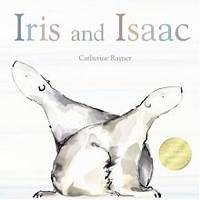 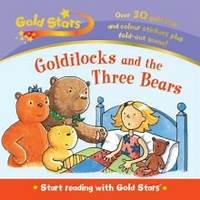 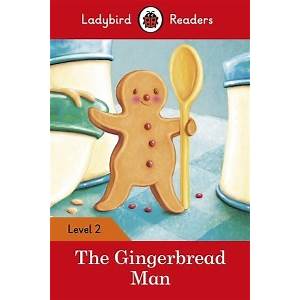 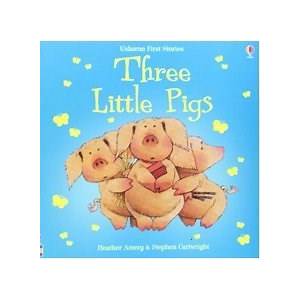 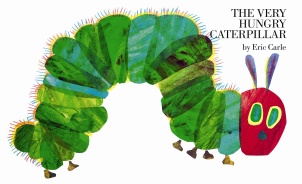 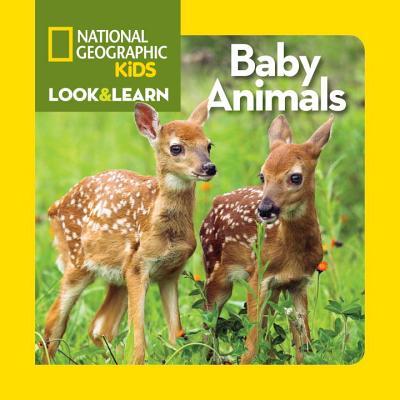 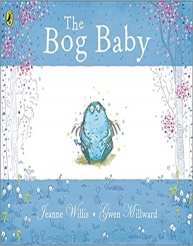 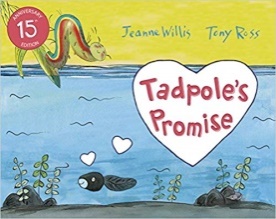 Writing GenresWriting GenresPencil gripMark makingWriting patternsName writingPencil gripMark makingWriting patternsName writingPencil gripMark making in all areasWriting patternsName writingLetters to SantaPencil gripMark makingWriting patternsName writingLabelsTreasure mapsCluesPencil gripMark makingWriting patternsName writingLabelsTreasure mapsCluesPencil gripMark makingWriting patternsName writingLabelsRetelling stories, through drawing and writing.Word banks to support writing of familiar stories.Writing in role play areas.Information postersHow to look after…Initial letter sounds and simple wordsPhase 1 and 2 phonics.Lists, labels and other writing for purpose.Word banks inside and outside.Information postersHow to look after…Initial letter sounds and simple wordsPhase 1 and 2 phonics.Lists, labels and other writing for purpose.Word banks inside and outside.Developing LanguageDeveloping LanguageArea names- vocabularyKnowing other children’s namesTalk framesDeveloping an environment secure for talk.Autumnal vocabArea names- vocabularyKnowing other children’s namesTalk framesDeveloping an environment secure for talk.Autumnal vocabTo use vocabulary relating to Nativity.Main character names.Bethlehem.StableMangerReflectorShiny, sparkly, glitter, glow, To use vocabulary relating to PiratesTo use vocabulary relating to PiratesHot and cold vocabularyWeather wordsTraditional story vocab, Once upon a time…Happily ever after…HeroVillainRecipe languageLife cyclesAnimal names and their babiesHabitat vocabObservationsLife cyclesAnimal names and their babiesHabitat vocabObservationsMathsMathscorrespondenceMatching objects to shapes on the shelvesCounting back resources, i.e 2 pens, 3 scissors…correspondenceMatching objects to shapes on the shelvesCounting back resources, i.e 2 pens, 3 scissors…Advent.Sizes, shapes and weights of presents.Number linesPatternNumber rhymes and songs with resources.Numicon introNumber rhymes and songs with resources.Numicon introMatching pairsNumber recognition, 0-5, 0-10Counting animalsCounting and measuring ingredients.4 spoons of flour…Positional languageSorting and making patterns with seeds.Counting onSymmetrySorting and making patterns with seeds.Counting onSymmetryEnrichment activitiesEnrichment activitiesBasic provisionWhere do things go?What do we do in each area?Becoming independent in each areaBasic provisionWhere do things go?What do we do in each area?Becoming independent in each areaLight box.Torches and reflectors.Dark areaBooks telling the Nativity storySmall world nativityPirate small worldPirate number problemsDifferent types of transport out, land, see and air.Pirate costumesEnhanced provision in the pirate ship outside.Pirate small worldPirate number problemsDifferent types of transport out, land, see and air.Pirate costumesEnhanced provision in the pirate ship outside.Ice in the classroomCold small world areas.Clothes for different weatherKite making equipmentWeather stationsSmall world traditional tales.Home corner as a traditional tale setting.Lots of traditional tale books in areas, especially reading and small world.Life cycle resourcesSymmetry workAnimal number problemsNon fiction books about animals and their young.Life cycle resourcesSymmetry workAnimal number problemsNon fiction books about animals and their young.Festivals/ British ValuesFestivals/ British ValuesStaff support decisions children make and provide activities that involve turn taking, sharing and collaboration.An atmosphere where questions are valued.'the rule of law'. Teaching that there are boundaries and consequencesrespect and tolerance for others is about learning to understand and appreciate each other's differencesStaff support decisions children make and provide activities that involve turn taking, sharing and collaboration.An atmosphere where questions are valued.'the rule of law'. Teaching that there are boundaries and consequencesrespect and tolerance for others is about learning to understand and appreciate each other's differencesStaff support decisions children make and provide activities that involve turn taking, sharing and collaboration.An atmosphere where questions are valued.'the rule of law'. Teaching that there are boundaries and consequencesrespect and tolerance for others is about learning to understand and appreciate each other's differencesStaff support decisions children make and provide activities that involve turn taking, sharing and collaboration.An atmosphere where questions are valued.'the rule of law'. Teaching that there are boundaries and consequencesrespect and tolerance for others is about learning to understand and appreciate each other's differencesStaff support decisions children make and provide activities that involve turn taking, sharing and collaboration.An atmosphere where questions are valued.'the rule of law'. Teaching that there are boundaries and consequencesrespect and tolerance for others is about learning to understand and appreciate each other's differencesStaff support decisions children make and provide activities that involve turn taking, sharing and collaboration.An atmosphere where questions are valued.'the rule of law'. Teaching that there are boundaries and consequencesrespect and tolerance for others is about learning to understand and appreciate each other's differencesStaff support decisions children make and provide activities that involve turn taking, sharing and collaboration.An atmosphere where questions are valued.'the rule of law'. Teaching that there are boundaries and consequencesrespect and tolerance for others is about learning to understand and appreciate each other's differencesStaff support decisions children make and provide activities that involve turn taking, sharing and collaboration.An atmosphere where questions are valued.'the rule of law'. Teaching that there are boundaries and consequencesrespect and tolerance for others is about learning to understand and appreciate each other's differencesStaff support decisions children make and provide activities that involve turn taking, sharing and collaboration.An atmosphere where questions are valued.'the rule of law'. Teaching that there are boundaries and consequencesrespect and tolerance for others is about learning to understand and appreciate each other's differencesFestivals/ British ValuesFestivals/ British ValuesBonfire nightHarvestDiwaliTable etiquetteMannersCommunityBonfire nightHarvestDiwaliTable etiquetteMannersCommunityChristmasAdventArmistice DayWhy do Christians perform a Nativity play at Christmas?Shrove TuesdayAsh WednesdayChinese new yearMother’s dayShrove TuesdayAsh WednesdayChinese new yearMother’s dayEasterSeasonsTraditional tales and their messages to us.Traditional British foodQueen’s birthday picnicEid – developing respect for other peoples values and beliefs.Sports dayEid – developing respect for other peoples values and beliefs.Sports dayR.E syllabusR.E syllabusNew babies, weddings, christenings, death of a pet, celebrations of children’s faiths…ongoingNew babies, weddings, christenings, death of a pet, celebrations of children’s faiths…ongoingNew babies, weddings, christenings, death of a pet, celebrations of children’s faiths…ongoingNew babies, weddings, christenings, death of a pet, celebrations of children’s faiths…ongoingNew babies, weddings, christenings, death of a pet, celebrations of children’s faiths…ongoingNew babies, weddings, christenings, death of a pet, celebrations of children’s faiths…ongoingNew babies, weddings, christenings, death of a pet, celebrations of children’s faiths…ongoingNew babies, weddings, christenings, death of a pet, celebrations of children’s faiths…ongoingNew babies, weddings, christenings, death of a pet, celebrations of children’s faiths…ongoingR.E syllabusR.E syllabusBeing special. Where do we belong?Why is God is an important person to Christians?The lunch time prayerBeing special. Where do we belong?Why is God is an important person to Christians?The lunch time prayerNativity storySmall world nativityNativity playAdvent calendarBooks telling the Nativity storyPictures of the children dressed up.Which places are special and why?Which places are special and why?Which stories are special and why?Why do Christians put a cross in an Easter garden?Easter story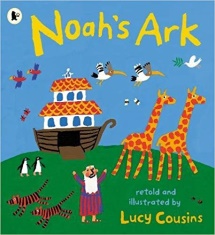 Which stories are special and why?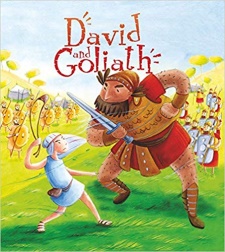 EidGod created all of the creaturesWe need to look after everything for God.EidGod created all of the creaturesWe need to look after everything for God.EidLearning ExperiencesLearning ExperiencesWalk in the woodsOutside areas.Walk in the woodsOutside areas.Nativity playParents to come in and do Christmas crafts with their children.Invite parents in for a Christmas story.Road safety demonstration.Fire in Arks fire pitSparklersLight a candle(risk assessments to be completed)Dress up as a pirate dayFace paintingVisit to the ChurchDress up as a pirate dayFace paintingVisit to the ChurchPlaying in the snow.IceMr Freeze visitsVisit to a bakery.Warburton’s in school.Baking for the queens b dayBaking for traditionalPorridge/ginger bread men,…Visit to the farm/animals into schoolHatching chicksHatching butterflies.TadpolesVisit to the farm/animals into schoolHatching chicksHatching butterflies.TadpolesEYFSEYFSEYFSEYFSEYFSEYFSEYFSEYFSEYFSArea of learning and development Area of learning and development AspectAspectAspectHow we build a Cultural CapitalHow we build a Cultural CapitalHow we build a Cultural CapitalHow we build a Cultural CapitalPersonal, Social, and Emotional DevelopmentPersonal, Social, and Emotional DevelopmentMaking RelationshipsMaking RelationshipsMaking RelationshipsWe provide children with the experiences to collaborate with others and to broaden children’s knowledge and reflect an inclusive ethos. Children have opportunities to share their thoughts and opinions and build positive relationships. Children are given time to reflect upon their own lives and those which are unfamiliar. We provide children with the experiences to collaborate with others and to broaden children’s knowledge and reflect an inclusive ethos. Children have opportunities to share their thoughts and opinions and build positive relationships. Children are given time to reflect upon their own lives and those which are unfamiliar. We provide children with the experiences to collaborate with others and to broaden children’s knowledge and reflect an inclusive ethos. Children have opportunities to share their thoughts and opinions and build positive relationships. Children are given time to reflect upon their own lives and those which are unfamiliar. We provide children with the experiences to collaborate with others and to broaden children’s knowledge and reflect an inclusive ethos. Children have opportunities to share their thoughts and opinions and build positive relationships. Children are given time to reflect upon their own lives and those which are unfamiliar. Personal, Social, and Emotional DevelopmentPersonal, Social, and Emotional DevelopmentSelf-Confidence and Self-awarenessSelf-Confidence and Self-awarenessSelf-Confidence and Self-awarenessChildren are regularly praised for their achievements and have opportunities to reflect on their own successes. Every adult values the child’s ideas and ways of doing things therefore becoming a partner in each child’s learning.Children are regularly praised for their achievements and have opportunities to reflect on their own successes. Every adult values the child’s ideas and ways of doing things therefore becoming a partner in each child’s learning.Children are regularly praised for their achievements and have opportunities to reflect on their own successes. Every adult values the child’s ideas and ways of doing things therefore becoming a partner in each child’s learning.Children are regularly praised for their achievements and have opportunities to reflect on their own successes. Every adult values the child’s ideas and ways of doing things therefore becoming a partner in each child’s learning.Personal, Social, and Emotional DevelopmentPersonal, Social, and Emotional DevelopmentManaging feelings and behaviourManaging feelings and behaviourManaging feelings and behaviourAll children’s imaginative play is supported. Children are encouraged to recognise how and when their behaviour impacts others. Feeling are regularly discussed openly.All children’s imaginative play is supported. Children are encouraged to recognise how and when their behaviour impacts others. Feeling are regularly discussed openly.All children’s imaginative play is supported. Children are encouraged to recognise how and when their behaviour impacts others. Feeling are regularly discussed openly.All children’s imaginative play is supported. Children are encouraged to recognise how and when their behaviour impacts others. Feeling are regularly discussed openly.Understanding the WorldUnderstanding the WorldPeople and CommunitiesPeople and CommunitiesPeople and CommunitiesWe celebrate and value cultural, religious and community events and experiences. We encourage children to discuss their own life and compare it with others.We celebrate and value cultural, religious and community events and experiences. We encourage children to discuss their own life and compare it with others.We celebrate and value cultural, religious and community events and experiences. We encourage children to discuss their own life and compare it with others.We celebrate and value cultural, religious and community events and experiences. We encourage children to discuss their own life and compare it with others.